CULINARY ARTS 12.0500.00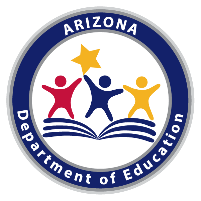 TECHNICAL STANDARDSAn Industry Technical Standards Validation Committee developed and validated these standards on February 21, 2017. The Arizona Career and Technical Education Quality Commission, the validating authority for the Arizona Skills Standards Assessment System, endorsed these standards on May 24, 2017.Note: Arizona’s Professional Skills are taught as an integral part of the Culinary Arts program.CULINARY ARTS 12.0500.00TECHNICAL STANDARDSAn Industry Technical Standards Validation Committee developed and validated these standards on February 21, 2017. The Arizona Career and Technical Education Quality Commission, the validating authority for the Arizona Skills Standards Assessment System, endorsed these standards on May 24, 2017.Note: Arizona’s Professional Skills are taught as an integral part of the Culinary Arts program.The Technical Skills Assessment for Culinary Arts is available SY2018-2019.The Technical Skills Assessment for Culinary Arts is available SY2018-2019.STANDARD 1.0 APPLY SANITATION PROCEDURESSTANDARD 1.0 APPLY SANITATION PROCEDURES1.1Define the concept of HACCP (Hazard Analysis Critical Control Point)1.2Identify major reasons for and recognize signs of food spoilage and contamination1.3Identify the most common foodborne illnesses1.4Demonstrate good personal hygiene, proper dress code, and personal health practices1.5Describe cross‐contamination and use of acceptable procedures when preparing and storing foods that require time/temperature control for safety (TCS)1.6Delineate the requirements for proper receiving and storage of raw and prepared foods1.7Identify proper waste disposal methods and recycling of materials1.8Recognize, treat, and prevent signs of insect, rodent, and pest infiltration1.9Identify regulatory agencies governing sanitation and safety in the food service operation1.10Define temperature danger zone for food safety and sanitation1.11Identify minimum internal cooking temperatures1.12Define methods for the growth of microorganisms (FATTOM)1.13Maintain appropriate temperature and placement of products in refrigeration equipmentSTANDARD 2.0 APPLY SAFETY PROCEDURESSTANDARD 2.0 APPLY SAFETY PROCEDURES2.1Identify current types of and the proper use and storage for cleaners and sanitizers2.2Define and explain the purpose of Safety Data Sheets (SDS)2.3Identify appropriate emergency procedures for common kitchen and dining room injuries2.4Define types and appropriate uses for fire extinguishers found in the food service area2.5Identify safety precautions for common workplace accidents and injuries including OSHA regulations2.6Describe an emergency/evacuation plan for food service operationsSTANDARD 3.0 APPLY BASIC NUTRITIONAL CONCEPTSSTANDARD 3.0 APPLY BASIC NUTRITIONAL CONCEPTS3.1Identify food groups in the current USDA nutritional guidelines3.2Specify primary functions and sources for the six nutrient groups3.3Identify cooking and storage practices for maximum retention of nutrient groups3.4Investigate common food allergies and appropriate substitutions3.5Characterize common nutritional considerations (e.g., vegan/vegetarianism, restricted diets, and caloric intake)STANDARD 4.0 INTERPRET RECIPESSTANDARD 4.0 INTERPRET RECIPES4.1Define common culinary recipe terminology4.2Identify the four major components of a recipe4.3Read, follow, and execute a recipe4.4Use proper scaling and measurement techniques4.5Identify and demonstrate mixing methods (e.g., stir, mix, cream, fold, and blend)4.6Identify menu styles (e.g., A la Carte, Prix Fixe, Table d’hôte, and Du Jour)4.7Plan a menuSTANDARD 5.0 USE SMALL COMMERCIAL EQUIPMENT AND SMALLWARESSTANDARD 5.0 USE SMALL COMMERCIAL EQUIPMENT AND SMALLWARES5.1Describe the proper use and maintenance for different knives5.2Demonstrate proper and safe use of smallwares5.3Identify and demonstrate the selection of equipment and smallwares for specific applications5.4Describe procedures for the care and maintenance of commercial equipment and small waresSTANDARD 6.0 USE LARGE COMMERCIAL GRADE EQUIPMENTSTANDARD 6.0 USE LARGE COMMERCIAL GRADE EQUIPMENT6.1Identify and operate different types of ovens, ranges, stoves, grills, and flattops6.2Identify and use types of refrigerator and freezer equipment6.3Demonstrate the selection of large commercial equipment for specific applications6.4Identify procedures for the care and maintenance of large culinary and baking equipmentSTANDARD 7.0 INTERPRET FOOD PREPARATION TECHNIQUESSTANDARD 7.0 INTERPRET FOOD PREPARATION TECHNIQUES7.1Identify and demonstrate standardized knife cuts7.2Define, implement, and practice Mise en Place7.3Identify common spices and herbs and guidelines for using them7.4Identify oils and vinegars and their uses7.5Identify various categories of dressings and salads7.6Identify various marinades, brines, and rubs7.7Identify dry heat, moist heat, and combination cooking methodsSTANDARD 8.0 PREPARE HOT FOODSSTANDARD 8.0 PREPARE HOT FOODS8.1Identify and prepare various meats, seafood, and poultry8.2Identify and prepare various stock, soups, and sauces8.3Identify and prepare various fruits, vegetables, starches, and grains8.4Identify and prepare breakfast meats, eggs, grains, and batter products8.5Demonstrate traditional and contemporary food presentation techniquesSTANDARD 9.0 APPY BASIC PRINCIPLES OF GARDE MANGERSTANDARD 9.0 APPY BASIC PRINCIPLES OF GARDE MANGER9.1Identify tools and equipment used in garde manger preparation9.2Demonstrate basic garnish techniques9.3Demonstrate fundamental skills in preparing soups, salads, sauces, dressings, marinades, relishes, sandwiches, canapés, hors d’oeuvres, cheese, and sausages9.4Identify food presentation techniques for banquet eventsSTANDARD 10.0 PREPARE BAKERY AND PASTRY PRODUCTSSTANDARD 10.0 PREPARE BAKERY AND PASTRY PRODUCTS10.1Define common baking terms, methods, and techniques10.2Identify and describe functions of baking ingredients and leavening methods10.3Demonstrate techniques for preparing yeast breads10.4Demonstrate techniques for preparing quick breads10.5Demonstrate techniques for preparing pastry and baking goods10.6Identify types of finishing products and presentation techniques (e.g., icing, whipped cream, and chocolate)STANDARD 11.0 PERFORM DINING AND BEVERAGE CATERING OPERATIONS IN A SCHOOL‐BASED ENTERPRISESTANDARD 11.0 PERFORM DINING AND BEVERAGE CATERING OPERATIONS IN A SCHOOL‐BASED ENTERPRISE11.1Demonstrate the general rules of table setting and dining room layout11.2Identify traditional and contemporary positions in food service11.3Practice professionalism and techniques in support of good customer relations11.4Demonstrate cash handling procedures for processing guest checks, including point of sale systems (POS)11.5Practice sales techniques for service personnel, including menu knowledge, suggestive selling, and special requests11.6Demonstrate fundamentals of acceptable dining etiquette11.7Perform side work for opening and closing food service shifts11.8Identify various styles of service (e.g., buffet, fast casual, formal casual, and family)STANDARD 12.0 APPLY CULINARY MATHEMATICSSTANDARD 12.0 APPLY CULINARY MATHEMATICS12.1Compare as purchased quantity to edible quantity12.2Scale recipes based on RCF (recipe conversion factor) calculations12.3Convert standard measurement amounts to metric12.4Calculate food cost for a recipe12.5Calculate unit cost of products for purchasing or for food cost analysis